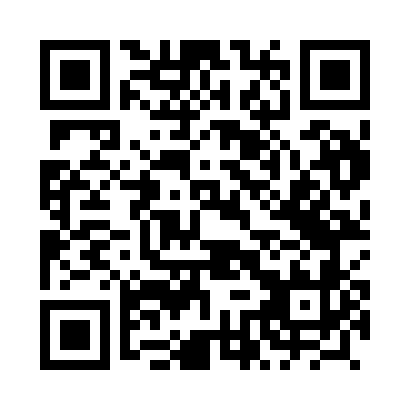 Prayer times for Grodkowski, PolandMon 1 Apr 2024 - Tue 30 Apr 2024High Latitude Method: Angle Based RulePrayer Calculation Method: Muslim World LeagueAsar Calculation Method: HanafiPrayer times provided by https://www.salahtimes.comDateDayFajrSunriseDhuhrAsrMaghribIsha1Mon4:316:2712:555:227:249:132Tue4:286:2412:555:247:269:153Wed4:256:2212:545:257:279:174Thu4:236:2012:545:267:299:195Fri4:206:1812:545:277:319:216Sat4:176:1612:535:287:329:237Sun4:146:1412:535:297:349:258Mon4:126:1112:535:307:359:289Tue4:096:0912:535:317:379:3010Wed4:066:0712:525:337:399:3211Thu4:036:0512:525:347:409:3412Fri4:006:0312:525:357:429:3713Sat3:576:0112:525:367:439:3914Sun3:545:5912:515:377:459:4115Mon3:515:5712:515:387:479:4416Tue3:495:5412:515:397:489:4617Wed3:465:5212:515:407:509:4818Thu3:435:5012:505:417:519:5119Fri3:405:4812:505:427:539:5320Sat3:375:4612:505:437:559:5621Sun3:345:4412:505:447:569:5822Mon3:315:4212:505:457:5810:0123Tue3:275:4012:495:467:5910:0324Wed3:245:3812:495:478:0110:0625Thu3:215:3612:495:488:0310:0926Fri3:185:3512:495:498:0410:1127Sat3:155:3312:495:508:0610:1428Sun3:125:3112:495:518:0710:1729Mon3:095:2912:485:528:0910:1930Tue3:055:2712:485:538:1010:22